                                                                                                                                            ΜΥΤΙΛΗΝΗ, 21-6-2017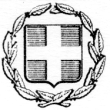 									       Αρ. Πρωτ.     35492 ΕΛΛΗΝΙΚΗ ΔΗΜΟΚΡΑΤΙΑΠΕΡΙΦΕΡΕΙΑ ΒΟΡΕΙΟΥ ΑΙΓΑΙΟΥΝΟΜΟΣ ΛΕΣΒΟΥΔΗΜΟΣ ΛΕΣΒΟΥ(Αριθ. Μελέτης: 135/2016)(Αριθ. Περίληψης Διακήρυξης: 6/ΕΡΓ/2017)ΠΡΟΚΗΡΥΞΗ ΣΥΝΟΠΤΙΚΟΥ ΔΙΑΓΩΝΙΣΜΟΥΓΙΑ ΤΗΝ ΕΠΙΛΟΓΗ ΑΝΑΔΟΧΟΥ ΚΑΤΑΣΚΕΥΗΣ ΕΡΓΟΥΟ Δήμος Λέσβου προκηρύσσει με Συνοπτικό Διαγωνισμό την επιλογή Αναδόχου για την κατασκευή του έργου: «ΑΝΤΙΚΑΤΑΣΤΑΣΗ ΦΩΤΙΣΤΙΚΩΝ ΜΕ ΕΠΙΤΟΙΧΙΑ ΣΤΗΝ ΠΛΑΤΕΙΑ ΜΑΝΤΑΜΑΔΟΥ ΤΟΥ ΔΗΜΟΥ ΛΕΣΒΟΥ», εκτιμώμενης αξίας  47.132,24 Ευρώ  (με  Φ.Π.Α.). Με την παρούσα Μελέτη προβλέπονται να γίνουν εργασίες ηλεκτροφωτισμού στην πλατεία Αγ. Βασιλείου  Μανταμάδου καθώς και των παρακείμενων δρόμων με την αντικατάσταση των υπαρχόντων φωτιστικών του ΦΟΠ με επιτοίχια φωτιστικά τύπου φαναράκι.ΚΩΔΙΚΟΣ CPV : 45233120-6 (ΕΡΓΑ ΗΛΕΚΤΡΟΜΗΧΑΝΟΛΟΓΙΚΑ).Το έργο συντίθεται από την ακόλουθη κατηγορία εργασιών: κατηγορία ΗΛΕΚΤΡΟΜΗΧΑΝΟΛΟΓΙΚΑ με προϋπολογισμό 40.283,97€. Το ποσό δεν περιλαμβάνει Αναθεώρηση και ΦΠΑ.1. Στοιχεία επικοινωνίας αναθέτουσας ΑρχήςΑναθέτουσα αρχή: ΔΗΜΟΣ ΛΕΣΒΟΥΟδός: ΕΛ. ΒΕΝΙΖΕΛΟΥ 13-17Ταχ. Κωδ.: 81132Πληροφορίες : Παπασωτηρίου Ελευθερία, Τσαπώνη Μαρία, Αναστασίου ΑιμιλίαΤηλ.: 22513 50562 / 50557 /  50585Telefax: 22513 50508E-mail: dimoprasion@mytilene.grΙστοσελίδα: www.mytilene.gr2. Πρόσβαση στα έγγραφα: Οι ενδιαφερόμενοι μπορούν να λάβουν γνώση των εγγράφων της σύμβασης στα γραφεία της Αναθέτουσας Αρχής (Ελ. Βενιζέλου 13-17, Δημοτικό Κατάστημα Λέσβου, τρίτος όροφος, Τμήμα Δημοπρασιών και Διαγωνισμών) κατά τις εργάσιμες ημέρες και ώρες καθώς και από την επίσημη ιστοσελίδα του Δήμου (www.mytilene.gr, ηλεκτρονική ενημέρωση, επιλογή προκηρύξεις).Εφόσον έχουν ζητηθεί εγκαίρως, ήτοι έως την 27-6-2017 oι Αναθέτουσες Αρχές παρέχουν σε όλους τους προσφέροντες που συμμετέχουν στη διαδικασία σύναψης Σύμβασης συμπληρωματικές πληροφορίες σχετικά με τις προδιαγραφές και οποιαδήποτε σχετικά δικαιολογητικά, το αργότερο στις 30-6-2017.3. Στοιχεία Διαγωνισμού Ο Διαγωνισμός θα διεξαχθεί στις 4-7-2017, ημέρα Τρίτη ώρα 9.30π.μ-10:00π.μ. (ώρα λήξης υποβολής προσφορών) και το σύστημα υποβολής προσφορών είναι η πλέον συμφέρουσα από οικονομική άποψη προσφορά μόνο βάσει τιμής (χαμηλότερη τιμή), με ενιαίο ποσοστό έκπτωσης για την ομάδα τιμών εργασιών του Τιμολογίου και του Προϋπολογισμού, εκφραζόμενα σε ακέραιες μονάδες επί τοις εκατό (%), σύμφωνα με το άρθρο 125 του Ν.4412/16. Μετά τη λήξη της παραλαβής προσφορών θα ξεκινήσει η διαδικασία αποσφράγισης, ενώπιον της Επιτροπής διαγωνισμού.4. Στο Διαγωνισμό γίνονται δεκτοί:Φυσικά ή νομικά πρόσωπα, ή ενώσεις αυτών που δραστηριοποιούνται σε έργα κατηγορίας Η/Μ και που είναι εγκατεστημένα σε:α) σε κράτος-μέλος της Ένωσης,β) σε κράτος-μέλος του Ευρωπαϊκού Οικονομικού Χώρου (Ε.Ο.Χ.),γ) σε τρίτες χώρες που έχουν υπογράψει και κυρώσει τη ΣΔΣ, στο βαθμό που η υπό ανάθεση δημόσια σύμβαση καλύπτεται από τα Παραρτήματα 1, 2, 4 και 5 και τις γενικές σημειώσεις του σχετικού με την Ένωση Προσαρτήματος I της ως άνω Συμφωνίας, καθώς καιδ) σε τρίτες χώρες που δεν εμπίπτουν στην περίπτωση γ΄ της παρούσας παραγράφου και έχουν συνάψει διμερείς ή πολυμερείς συμφωνίες με την Ένωση σε θέματα διαδικασιών ανάθεσης δημοσίων συμβάσεων.Συγκεκριμένα: (α) οι προσφέροντες που είναι εγκατεστημένοι στην Ελλάδα υποβάλλουν βεβαίωση εγγραφής στο Μ.Ε.ΕΠ στην Α1 τάξη και άνω, για έργα κατηγορίας Η/Μ . α1) Επίσης εγγεγραμμένες στα Μητρώα Περιφερειακών Ενοτήτων επιχειρήσεις  που αντιστοιχούν στην ειδικότητα των σπουδών των εργοδηγών πτυχιούχων των μέσων Τεχνικών Σχολών που καταργήθηκαν με τον Ν. 576/1977, οι οποίοι έχουν εννεαετή τουλάχιστον κατασκευαστική εμπειρία.α2) Επιχειρήσεις που ασκούνται από κατόχους σχετικών αδειών και οι οποίοι έχουν εννεαετή και άνω κατασκευαστική εμπειρία από την λήψη της άδειας.α3) Επιχειρήσεις που ασκούνται από εμπειροτέχνες με ενδεκαετή και άνω κατασκευαστική εμπειρία.Τα ανωτέρω εφαρμόζονται αναλόγως και για επιχειρήσεις που ασκούνται από υπομηχανικούς ή πτυχιούχους ΤΕΙ και ΚΑΤΕΕ μετά τριετία από την λήψη του πτυχίου τους.(β) Οι προσφέροντες που είναι εγκατεστημένοι  σε λοιπά κράτη μέλη της Ευρωπαϊκής Ένωσης προσκομίζουν τις δηλώσεις και πιστοποιητικά που περιγράφονται στο Παράρτημα XI του Προσαρτήματος Α του ν. 4412/2016.(γ) Οι προσφέροντες που είναι εγκατεστημένοι σε κράτος μέλος του Ευρωπαϊκού Οικονομικού Χώρου (Ε.Ο.Χ) ή σε τρίτες χώρες που έχουν υπογράψει και κυρώσει τη ΣΔΣ, στο βαθμό που η υπό ανάθεση δημόσια σύμβαση καλύπτεται από τα Παραρτήματα 1, 2, 4 και 5 και τις γενικές σημειώσεις του σχετικού με την Ένωση Προσαρτήματος I της ως άνω Συμφωνίας, ή σε τρίτες χώρες που δεν εμπίπτουν στην προηγούμενη  περίπτωση και έχουν συνάψει διμερείς ή πολυμερείς συμφωνίες με την Ένωση σε θέματα διαδικασιών ανάθεσης δημοσίων συμβάσεων,  προσκομίζουν πιστοποιητικό αντίστοιχου επαγγελματικού ή εμπορικού μητρώου. Στην περίπτωση που χώρα δεν τηρεί τέτοιο μητρώο, το έγγραφο ή το πιστοποιητικό μπορεί να αντικαθίσταται από ένορκη βεβαίωση ή, στα κράτη - μέλη ή στις χώρες όπου δεν προβλέπεται ένορκη βεβαίωση, από υπεύθυνη δήλωση του ενδιαφερομένου ενώπιον αρμόδιας δικαστικής ή διοικητικής αρχής, συμβολαιογράφου ή αρμόδιου επαγγελματικού ή εμπορικού οργανισμού της χώρας καταγωγής ή της χώρας όπου είναι εγκατεστημένος ο οικονομικός φορέας ότι δεν τηρείται τέτοιο μητρώο και ότι ασκεί τη δραστηριότητα του άρθρου 21 της Διακήρυξης.5. Εγγύηση συμμετοχήςΓια τη συμμετοχή στο διαγωνισμό δεν απαιτείται η κατάθεση εγγυητικής επιστολής.6. Χρηματοδότηση Το έργο χρηματοδοτείται από ίδιους πόρους του Δήμου, με Κ.Α. 30.7325.0001 (υπ’ αριθ. 314/2017 Απόφαση της Οικονομικής Επιτροπής για τη διάθεση της πίστωσης και υπ’ αριθμ. 486-28/3/2017 Απόφαση Ανάληψης Υποχρέωσης Προκαταβολή δε θα χορηγηθεί.7. Γλώσσα σύνταξης προσφορών: Ελληνική8. Έγκριση αποτελέσματοςΤο αποτέλεσμα της δημοπρασίας θα εγκριθεί από την  Οικονομική Επιτροπή του Δήμου Λέσβου. 9. Προθεσμία εκτέλεσηςΗ προθεσμία εκτέλεσης του έργου είναι εκατό είκοσι (90) ημερολογιακές ημέρες από την υπογραφή – ανάρτηση στο ΚΗΜΔΗΣ της Σύμβασης.           ΜΥΤΙΛΗΝΗ, 21/06/ 2017      O ΔΗΜΑΡΧΟΣ ΛΕΣΒΟΥ        ΣΠΥΡΙΔΩΝ ΓΑΛΗΝΟΣ                                                                         Α/ΑΕΙΔΟΣ ΕΡΓΑΣΙΩΝΔΑΠΑΝΗ1.Δαπάνη εργασιών29.686,05Γεν. έξοδα & Όφελος εργολάβου (ΓΕ+ΟΕ)5.343,49Απρόβλεπτα (15%)5.254,43Φ.Π.Α. 17%6.848,27ΣΥΝΟΛΟ47.132,24